Sequência didática 1Componente curricular: Matemática     Ano: 9º     Bimestre: 2ºUnidade temáticaÁlgebraObjetivos de aprendizagemUtilizar o algeplan para simplificar expressões envolvendo monômios e polinômios.Utilizar o algeplan para compreender fatoração.ObservaçãoEstes objetivos favorecem o desenvolvimento da seguinte habilidade apresentada na BNCC: (EF09MA09) Compreender os processos de fatoração de expressões algébricas, com base em suas relações com os produtos notáveis, para resolver e elaborar problemas que possam ser representados por equações polinomiais do 2o grau.Tempo previsto: 3 aulas de 50 minutos cada umaAula 1Aprendendo Álgebra com o algeplanRecursos didáticosProjetor multimídia.Peças do algeplan preparadas antecipadamente com EVA ou outro material.Folhas pautadas.Régua.Lápis de cor.DesenvolvimentoInicie a aula informando aos alunos que eles vão retomar o estudo de polinômios. Apresente exemplos de polinômios, destacando os monômios no quadro de giz e nomeando-os. Questione: “Qual é a área de um quadrado de 4 cm de lado?”; “Qual é a área de um retângulo de 4 cm de comprimento e 3 cm de altura?”; “Qual é a área de um retângulo de 4 cm de comprimento por 1 cm de altura?”. Faça a representação dos polígonos citados no quadro de giz e destaque os lados dos quadriláteros que têm medidas iguais.
Em seguida, mostre no projetor multimídia, ou desenhe no quadro de giz, um modelo de algeplan e informe aos alunos que esse recurso auxilia na redução dos termos semelhantes dos polinômios de grau menor ou igual a 2, por meio da utilização da área de quadrados e de retângulos que representarão monômios. Apresente as peças e destaque a área de cada uma delas. Exemplo: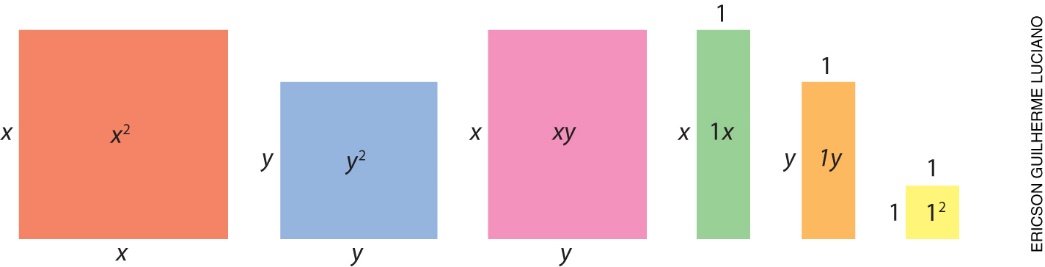 Antecipadamente, solicite aos alunos que confeccionem as peças do algeplan em EVA colorido e peça que as tenham em mãos. Preveja a confecção de peças pretas para que os alunos possam representar os monômios com coeficientes negativos. Utilizando o projetor multimídia ou o quadro de giz, dê exemplos de expressões e operações com polinômios. Sugestões:3x 2 + 3y 2 + 3xy + 4x + 4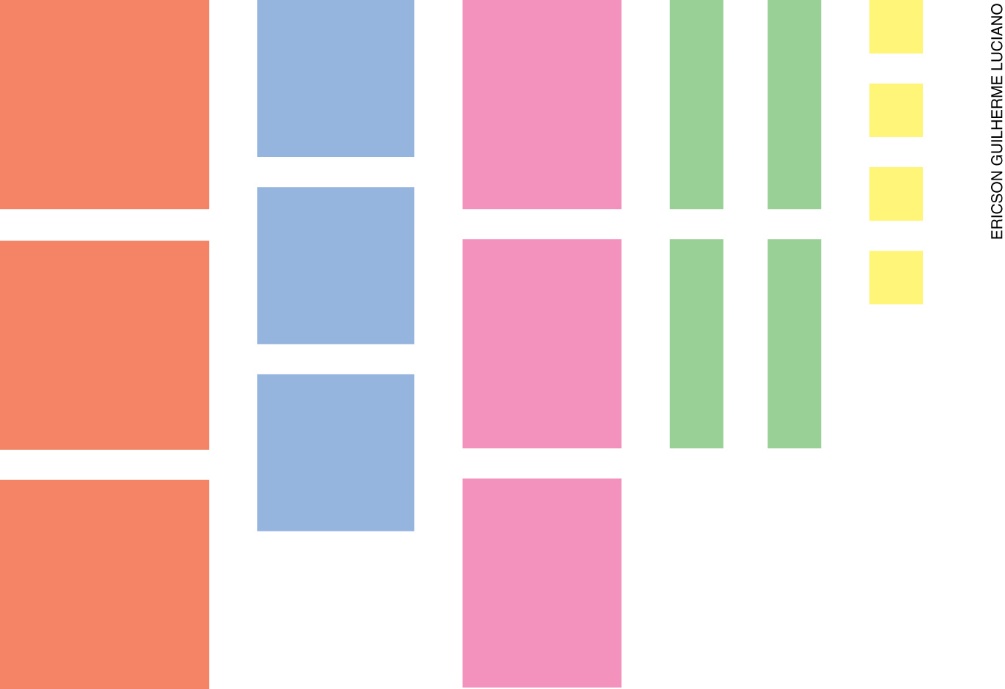 Adição de polinômios:(2x 2 + 2x) + (x 2 + 2y 2) = 3x 2 + 2y 2 + 2x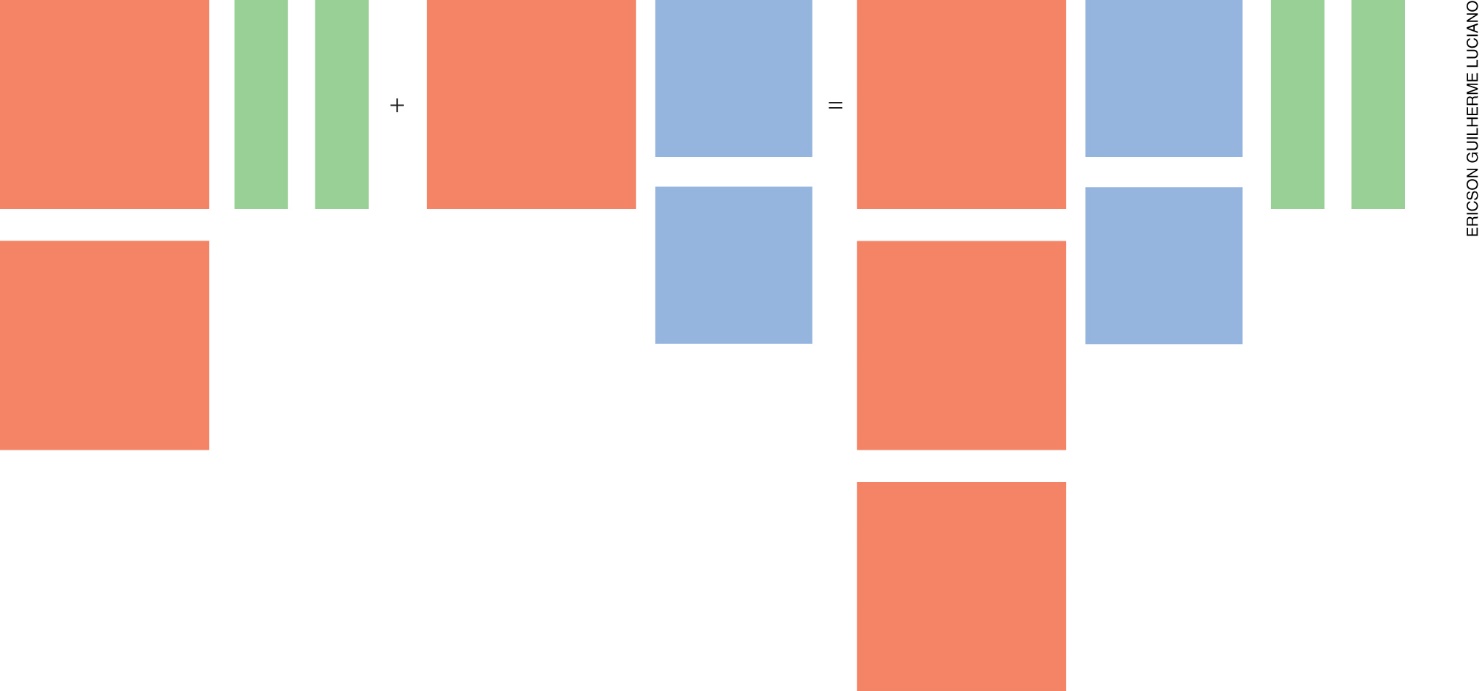 Após a exemplificação dessa operação, proponha aos alunos que façam subtração, multiplicação e divisão de polinômios. Para isso, organize-os em grupos de quatro alunos e deixe que efetuem as operações manipulando o material e registrando suas estratégias. Caso queira, utilize os exemplos abaixo:Subtração:(2x 2 + y 2 + 2x) – (x 2 + 2y 2 + x) = (2x 2 + y 2 + 2x) – x 2 – 2y 2 – x = x 2 – y 2 + x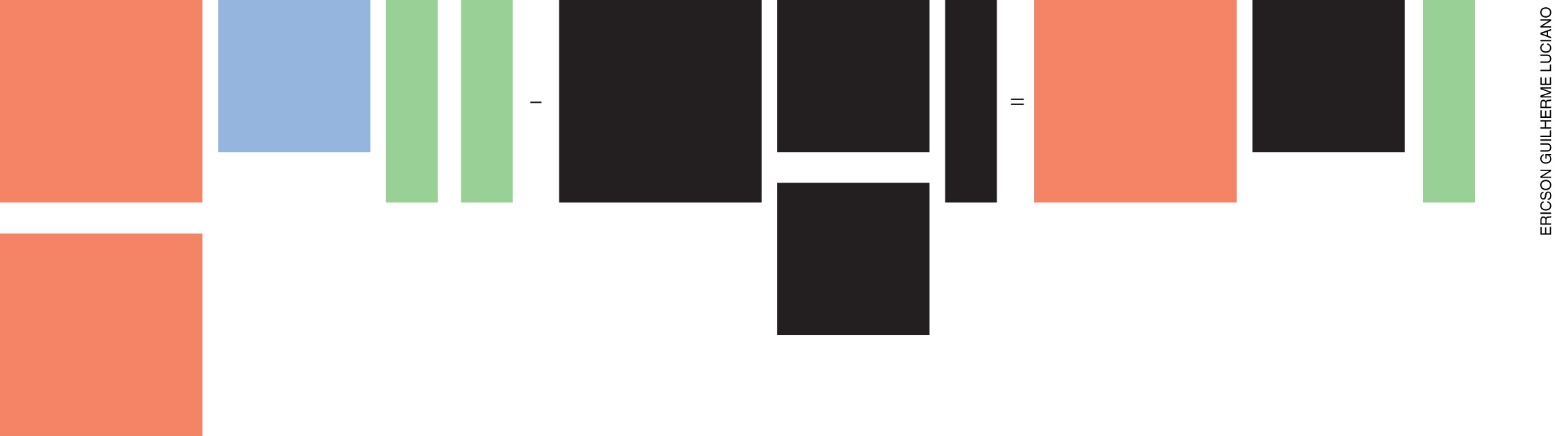 Multiplicação: para multiplicar polinômios com as peças do algeplan, explique aos alunos que eles deverão montar uma expressão na horizontal e a outra na vertical e multiplicar peça a peça.3x (2y + 2) = 6xy + 6x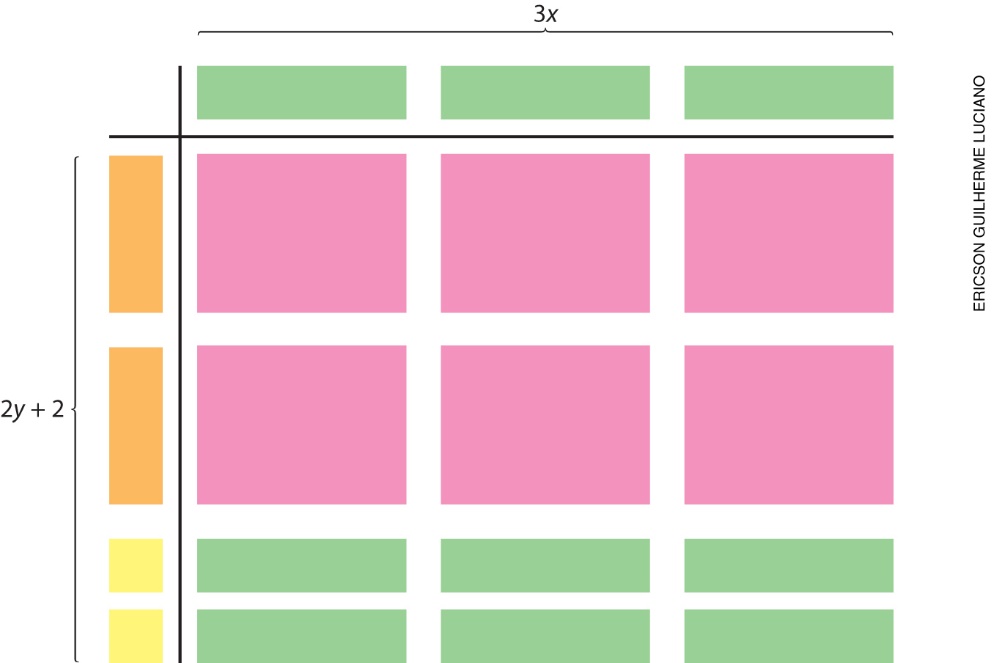 Divisão: para a divisão exata, os alunos terão que montar um retângulo com as peças que representam o dividendo, de modo que um dos lados desse retângulo corresponda ao divisor. Assim, o dividendo representa a área de um retângulo, o divisor um de seus lados e o quociente será o outro lado.(x 2 + 4x + 4) : (x + 2) = x + 2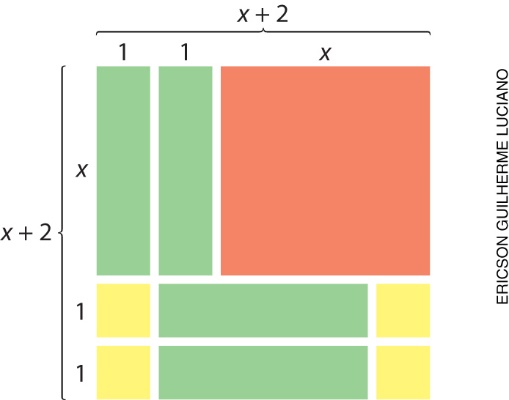 Circule pela sala verificando como os alunos fazem as operações. Se for necessário, faça intervenções individuais. Quando finalizarem, solicite que socializem os resultados e suas estratégias, convidando-os ao quadro de giz para registrarem os resultados obtidos.Se houver tempo, proponha outros exercícios. Solicite que reservem as peças do algeplan para a aula seguinte.Como forma de avaliação, observe a participação e o envolvimento dos alunos durante as atividades.Aula 2Fator comum em evidência no algeplanRecursos didáticosAlgeplan.Folhas pautadas.DesenvolvimentoInforme aos alunos que nesta aula eles vão utilizar o algeplan para estudar fatoração. Para isso,
organize-os em duplas, solicite que tenham em mãos as peças do algeplan, folhas pautadas e questione: “Qual é a área do quadrado de lado x ?”; “Qual é a área do retângulo de lados y e x ?”; “Qual é a expressão algébrica que expressa a área formada pela soma das duas áreas?”; “Vocês saberiam formar uma nova figura juntando as duas peças?”; “Quais seriam as medidas dos lados dessa nova figura? E a área?”. 
Deixe que manipulem livremente as peças. Peça que registrem as conclusões obtidas e as socializem. Espera-se que respondam que a área do quadrado de lado x é x 2 e a área do retângulo de lados 
y e x é xy.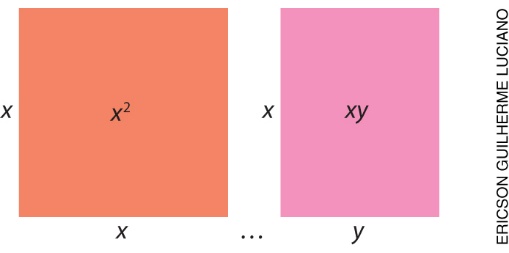 Observando as figuras, a soma das áreas será: x 2 + xy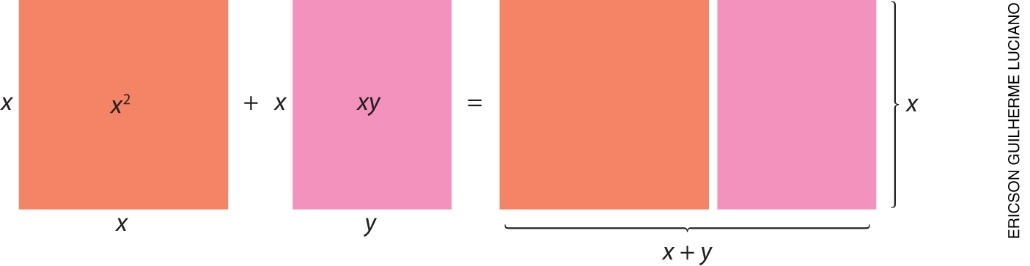 As medidas dos lados da nova figura serão x de altura e x + y de comprimento; logo, a área dessa nova figura será x (x + y). Aplicando a propriedade distributiva, temos: x 2 + xy. Questione: “Vocês perceberam se há relação entre as expressões?”. Espera-se que eles indiquem que a variável x aparece na medida dos dois lados do novo retângulo, ou seja, nos dois termos, então podemos colocá-la em evidência.Em seguida, proponha as seguintes atividades no quadro de giz, solicite aos alunos que as reproduzam 
no caderno e as resolvam completando a tabela.Circule pela sala verificando como os alunos estão resolvendo as atividades. Caso seja necessário,
faça intervenções individuais. Quando terminarem, solicite que socializem suas soluções e estratégias. Em seguida, peça que igualem as expressões a zero e encontrem os possíveis valores para a incógnita. Para exemplificar, apresente um modelo no quadro de giz. Veja a sugestão a seguir.Verifique se os alunos estão conseguindo encontrar as raízes das equações utilizando a fatoração como recurso para resolvê-las. Solicite que guardem o algeplan para a próxima aula.Como forma de avaliação, observe a participação e o envolvimento dos alunos durante as atividades.Aula 3Fatoração utilizando algeplanRecurso didáticoAlgeplan.DesenvolvimentoInicie a aula informando aos alunos que eles vão estudar alguns casos de fatoração e utilizar o algeplan para encontrar a forma fatorada de um trinômio quadrado perfeito. Registre no quadro de giz um exemplo de trinômio quadrado perfeito e questione: “Vocês sabem como representar um trinômio quadrado perfeito utilizando o algeplan?”; “Como podemos representar a área de um quadrado na forma de potência?”;
“É possível formar um quadrado com as peças desse trinômio? Como?”; “Podemos representar a medida do lado da figura formada? Como?”. Deixe que falem livremente e aproveite o momento para fazer um levantamento prévio dos conhecimentos dos alunos sobre o assunto. Retome esses questionamentos ao final das atividades. Caso queira, utilize o exemplo abaixo:x 2 + 4x + 4 =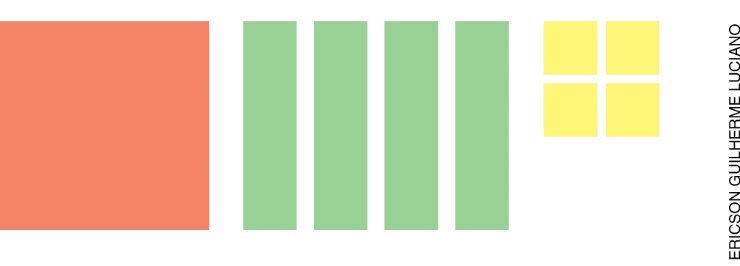 Solução: (x + 2)2, pois, dispondo as peças como na figura abaixo, obtém-se um quadrado cuja medida do lado é x + 2 e a área é (x + 2) ∙ (x + 2), que pode ser registrada na forma de potência: (x + 2)2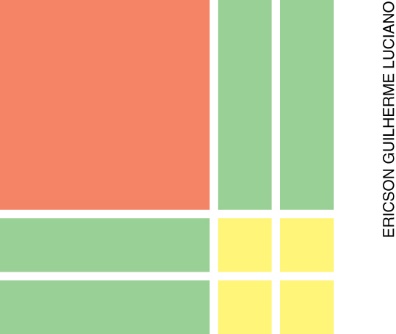 Após a resolução coletiva do exemplo, proponha outras atividades para os alunos resolverem.Em seguida, proponha aos alunos a resolução de equações do 2o grau utilizando a fatoração. Caso queira, utilize o exemplo abaixo:Enfatize que, nesse caso, temos duas raízes iguais: x = –3 e x = –3Circule pela sala verificando como os alunos estão resolvendo as atividades. Caso seja necessário,
faça intervenções. Quando finalizarem, solicite que socializem suas soluções e estratégias. Observe se os alunos estão conseguindo encontrar as raízes das equações utilizando a fatoração como recurso.Como forma de avaliação, observe a participação e o envolvimento dos alunos durante as atividades. Mais sugestões para acompanhar o desenvolvimento dos alunos Proponha aos alunos as atividades a seguir e a ficha de autoavaliação, que podem ser reproduzidas no quadro de giz para os alunos copiarem e responderem em uma folha avulsa ou impressas e distribuídas,
se houver disponibilidade.Atividades1. Elabore um problema cujo contexto possa ser expresso por uma equação do 2o grau que deverá ser resolvida por meio de fatoração.2. A expressão x 2 + 14x + 49 é um trinômio quadrado perfeito. Encontre sua forma fatorada. ComentárioObserve os registros dos alunos para avaliar se compreenderam os enunciados e se resolveram as atividades corretamente. Se for preciso, faça intervenções individuais e a correção coletiva.Ficha para autoavaliação ExpressõesFator comumForma fatorada
(fator comum em evidência)2xy + 2y2y2y (x + 1)3x 2 + 3x3x3x (x + 1)12x 2 + 4x3x + 6x 24xy 2 + 8x 2y + 6xyx + 5x4x + 8xy6x + 12x 2 ou  ou  ou  ou Como você avalia seu conhecimento dos conteúdos desta sequência?SimMais ou menosNão1. Sei simplificar expressões envolvendo polinômios?2. Consigo dizer se uma expressão é um trinômio quadrado perfeito?3. Sei identificar um fator comum de uma expressão e colocá-lo em evidência?4. Sei resolver uma equação do 2o grau por meio de fatoração?Como você avalia seu conhecimento dos conteúdos desta sequência?SimMais ou menosNão1. Sei simplificar expressões envolvendo polinômios?2. Consigo dizer se uma expressão é um trinômio quadrado perfeito?3. Sei identificar um fator comum de uma expressão e colocá-lo em evidência?4. Sei resolver uma equação do 2o grau por meio de fatoração?Como você avalia seu conhecimento dos conteúdos desta sequência?SimMais ou menosNão1. Sei simplificar expressões envolvendo polinômios?2. Consigo dizer se uma expressão é um trinômio quadrado perfeito?3. Sei identificar um fator comum de uma expressão e colocá-lo em evidência?4. Sei resolver uma equação do 2o grau por meio de fatoração?